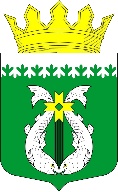 РОССИЙСКАЯ ФЕДЕРАЦИЯ РЕСПУБЛИКА  КАРЕЛИЯСОВЕТ ДЕПУТАТОВ МУНИЦИПАЛЬНОГО ОБРАЗОВАНИЯ «СУОЯРВСКИЙ РАЙОН» XLIV    сессия                                                                                        IV  созыва РЕШЕНИЕ11 мая 2022 года                                                                                            №  412«О согласии на преобразование всех поселений, входящих в состав муниципального образования «Суоярвский район» Республики Карелия, путем их объединения с наделением вновь образованного муниципального образования статусом муниципального округа с административным центром в городе Суоярви»            В соответствии с частью 3.1-1. статьи 13 Федерального закона от 06.10.2003 № 131-ФЗ «Об общих принципах организации местного самоуправления в Российской Федерации», учитывая Решение Совета Суоярвского городского поселения № 279 от 03.12.2021 г., Решение Совета Поросозерского сельского поселения № 127 от 07.05.2022 г., Решение Совета Найстенъярвского сельского поселения № 128 от 08.12.2021 г., Решение Совета Лоймольского сельского поселения № 93 от 07.12.2021 г., Решение Совета Вешкельского сельского поселения  № 5 от 28.02.2022 г.,Совет депутатов муниципального образования «Суоярвский район» РЕШИЛ:1. Выразить согласие населения муниципального образования «Суоярвский район» на преобразование всех поселений, входящих в состав муниципального образования «Суоярвский район» Республики Карелия, путем их объединения с наделением вновь образованного муниципального образования статусом муниципального округа с административным центром в городе Суоярви.2. Внести в порядке законодательной инициативы в Законодательное Собрание Республики Карелия проект закона «О преобразовании всех поселений, входящих в состав муниципального образования «Суоярвский район» Республики Карелия, путем их объединения и наделении вновь образованного муниципального образования  статусом муниципального округа»,  предусматривающий преобразование муниципальных образований, входящих в состав муниципального образования «Суоярвский район» Республики Карелия: Найстенъярвское сельское поселение, Суоярвское городское поселение, муниципальное образование «Лоймольское сельское поселение», Вешкельское сельское поселение, муниципальное образование «Поросозерское сельское поселение» путем объединения всех поселений с последующим наделением вновь образованного муниципального образования статусом муниципального округа, с административным центром в г. Суоярви.3. Поручить выступить на заседании Законодательного собрания Республики Карелия с указанным вопросом Главе муниципального образования «Суоярвский район», председателю Совета депутатов муниципального образования «Суоярвский район» Васениной Н.В.4. Направить настоящее решение в адрес представительных органов всех поселений муниципального образования «Суоярвский район» Республики Карелия.5. Настоящее решение вступает в силу со дня официального опубликования.Председатель Совета депутатов МО «Суоярвский район»,Глава МО «Суоярвский район»                                                     Н.В. Васенина   